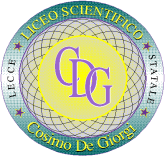 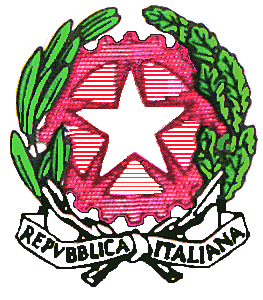    Liceo Scientifico Statale “Cosimo De Giorgi” 		       Viale Michele De Pietro, 14 73100 – Lecce C.F.: 80011850759Tel. 0832/520003  - Cod. Ist. LEPS01000P              Sito: https//:liceodegiorgi.edu.it - e.mail: leps01000p@istruzione.it - pec:leps01000p@pec.istruzione.it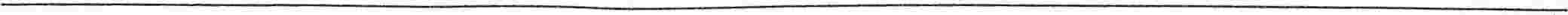 MODELLO  DELEGA .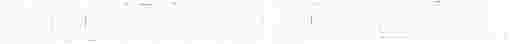 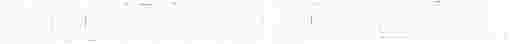 Il/La sottoscritto/a ------------ nato/a --------- il-----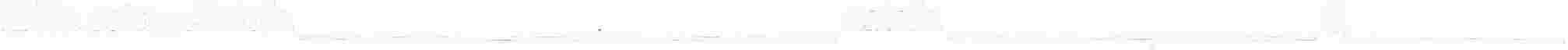 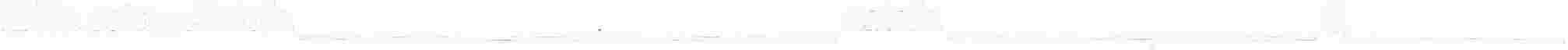 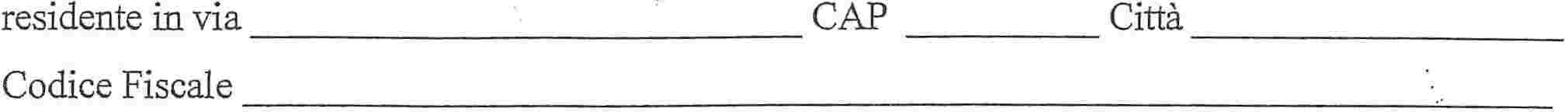 Documento di identità n. -------- rilasciato  da --------il -----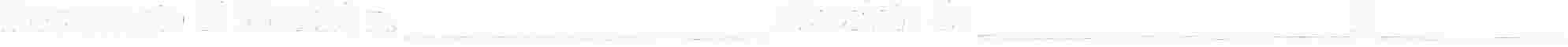 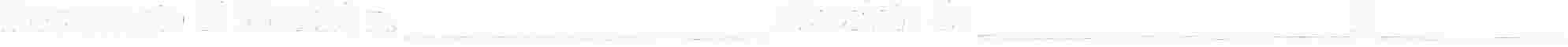 DELEGA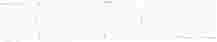 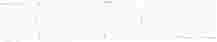 Sotto la propria responsabilità di consentire, in caso di assenza o impedimento, di prelevare da scuola il proprio figlio/a                                                           frequentante la  classe            sez         . ai sottoelencati signori: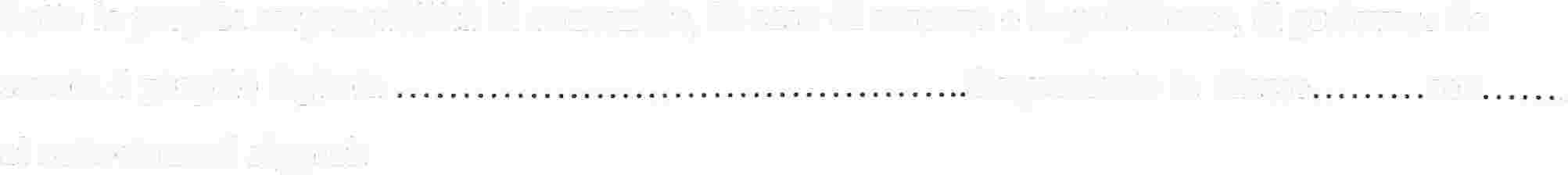 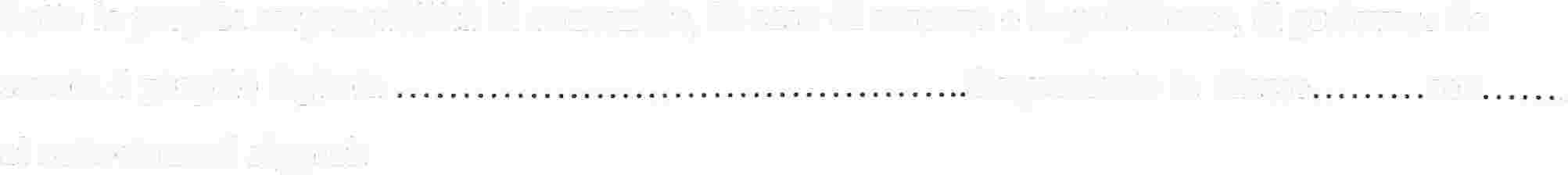 1)   il/la sig./sig.ra                                                                  nato/a                                  il-----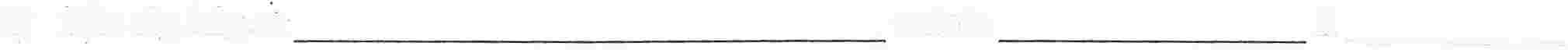 residente in via -----------	CAP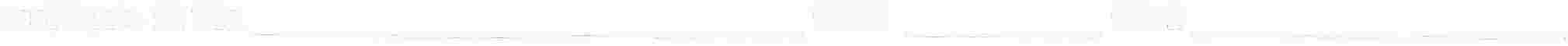 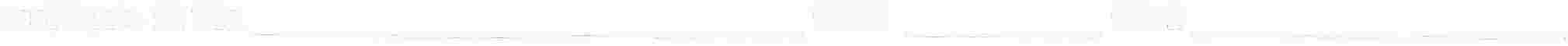 ---- Città --------Codice Fiscale -----------------------------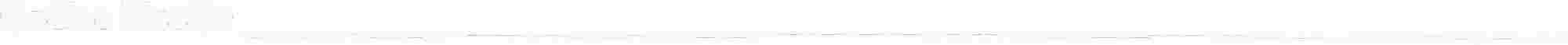 Documento di identità n.                                        rilasciato  da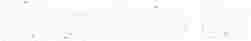 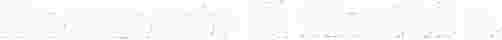 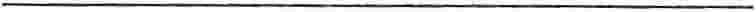 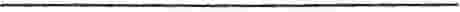 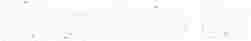 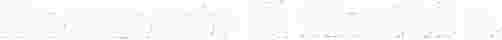 il                                                                           Firma Delegato-------------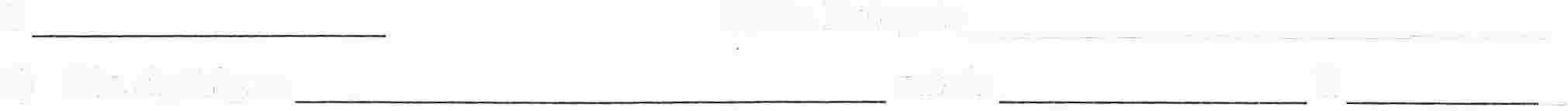 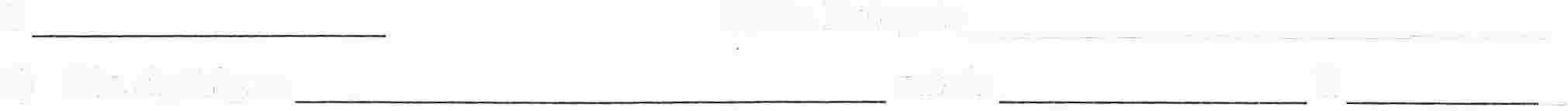 2)   il/la sig./sig.ra                                                                  nato/a                                   il                        _residente in via -----------  CAP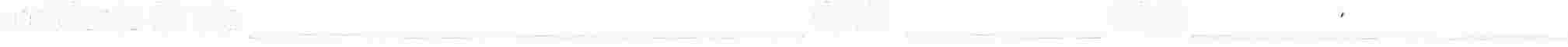 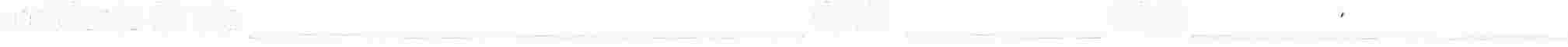 ---- Città --------Codice Fiscale ----------------------------- Documento di identità n. -------- rilasciato da ------------- il                                                                          Firma Delegato-------------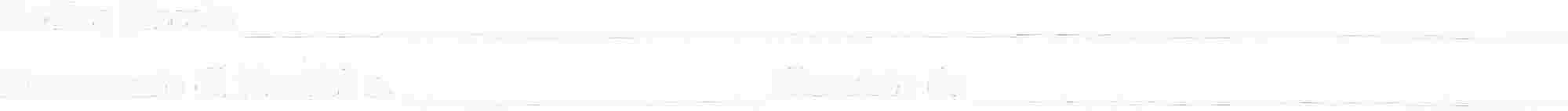 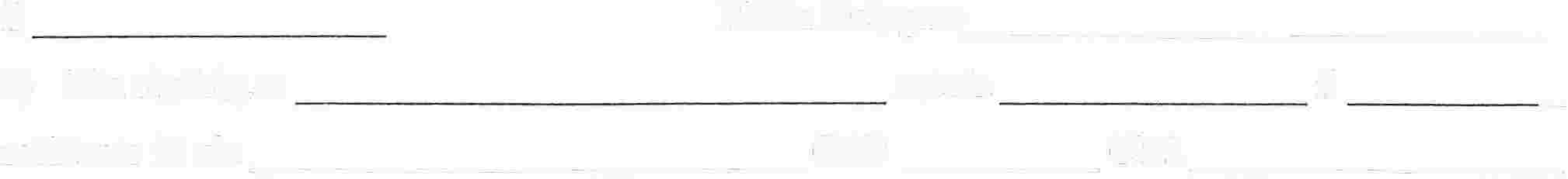 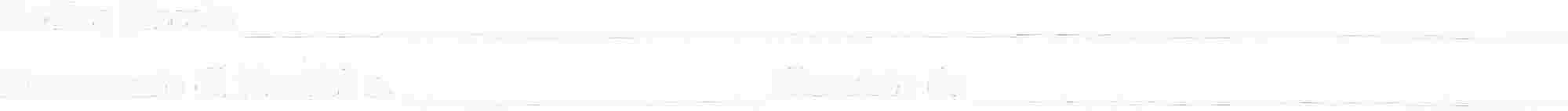 3)  la sig./sig.ra                                                                 nato/a                                   il                      _residente in via -----------  CAP---- Città --------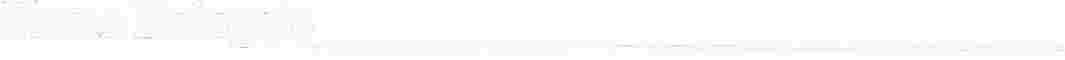 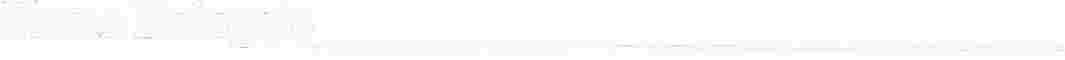 Codice Fiscale -----------------------------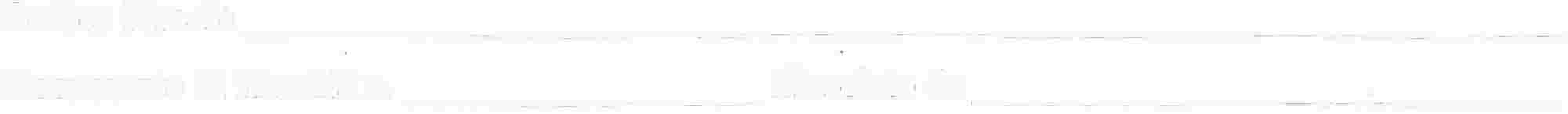 Documento  di identità n. -------- rilasciato da -------------il --------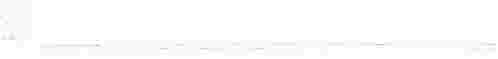 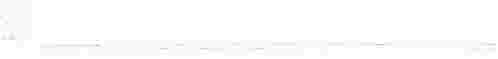 Firma Delegato-------------Lecce,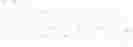 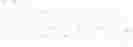 Recapito telefonico                                            _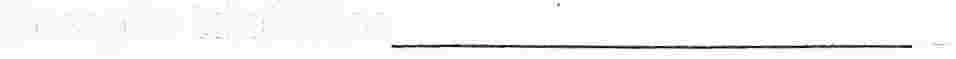 E- mail  genitore-----------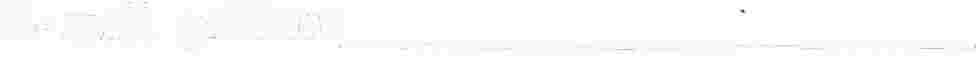 ..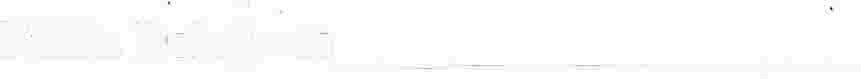 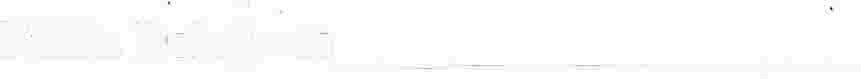 Firma Delegante---------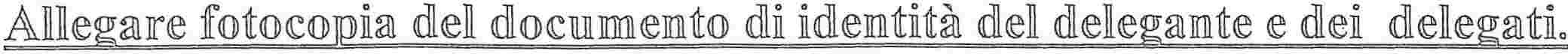 